ROMÂNIAPRIMĂRIA MUNICIPIULUI TÂRGU MUREȘ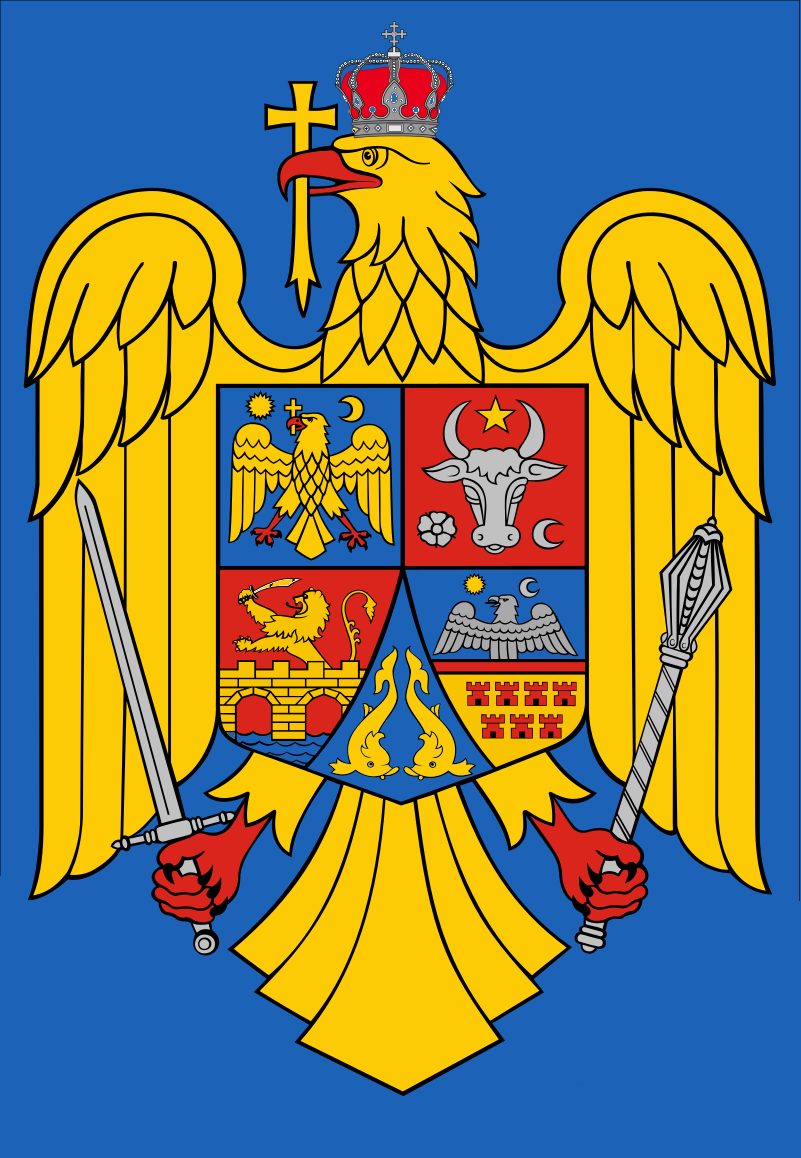 LICENȚĂ DE TRASEUSeria ……………. Nr. ……………….Servicii publice de transport local de persoanePrezenta licență de traseu s-a eliberat operatorului de transport rutier:________________________________________________________________________________________________________________________________________________________________________Valabil de la data de _________ până la data de ___________Eliberată în baza Contractului de delegare a gestiunii serviciului public de transport local de persoane nr. ………… din data …………………								   Emitent:				   PRIMĂRIA MUNICIPIULUI TÂRGU MUREȘData eliberării: ……………….								       Semnătură și ștampilăOperatorul de transport rutier poate efectua servicii publice de transport local de persoane pe traseul menționat pe verso, numai cu autovehicule având capacitatea menționată în caietul de sarcini anexat și în conformitate cu acesta.Traseul: